Exemple : INSTALLATION ELECTRIQUE DE TRAITEMENT DES EAUX D’UNE AGGLOMERATIONAcadémie :BTS ÉLECTROTECHNIQUEBTS ÉLECTROTECHNIQUEBTS ÉLECTROTECHNIQUEBTS ÉLECTROTECHNIQUEÉtablissement :Établissement :Session :BTS ÉLECTROTECHNIQUEBTS ÉLECTROTECHNIQUEBTS ÉLECTROTECHNIQUEBTS ÉLECTROTECHNIQUEÉpreuve E6U6.1 : Conception - Etude détaillée du projetU6.2 : Réalisation – mise en service du projetÉpreuve E6U6.1 : Conception - Etude détaillée du projetU6.2 : Réalisation – mise en service du projetÉpreuve E6U6.1 : Conception - Etude détaillée du projetU6.2 : Réalisation – mise en service du projetÉpreuve E6U6.1 : Conception - Etude détaillée du projetU6.2 : Réalisation – mise en service du projetDOSSIER PROJETDOSSIER PROJETDOSSIER PROJETÉquipe pédagogique :Équipe pédagogique :Équipe pédagogique :Titre : poste de relevage d’une usine de traitement des eauxTitre : poste de relevage d’une usine de traitement des eauxTitre : poste de relevage d’une usine de traitement des eauxTitre : poste de relevage d’une usine de traitement des eauxPartenaires du projet :Partenaires du projet :Partenaires du projet :Étudiants / Apprentis : 1 étudiant/apprentiÉtudiants / Apprentis : 1 étudiant/apprentiÉtudiants / Apprentis : 1 étudiant/apprentiÉtudiants / Apprentis : 1 étudiant/apprentiMontant estimé du projet :Montant estimé du projet :Montant estimé du projet :Source de financement :Source de financement :Source de financement :Source de financement :Secteurs professionnels :□ Production centralisée et/ou décentralisée d’énergie électrique □ Réseaux de transport, de distribution d’énergie électrique et de communication  X Infrastructures □ Bâtiments (résidentiel, tertiaire et industriel)  □ Industrie    □ Équipements électriques des véhiculesSecteurs professionnels :□ Production centralisée et/ou décentralisée d’énergie électrique □ Réseaux de transport, de distribution d’énergie électrique et de communication  X Infrastructures □ Bâtiments (résidentiel, tertiaire et industriel)  □ Industrie    □ Équipements électriques des véhiculesSecteurs professionnels :□ Production centralisée et/ou décentralisée d’énergie électrique □ Réseaux de transport, de distribution d’énergie électrique et de communication  X Infrastructures □ Bâtiments (résidentiel, tertiaire et industriel)  □ Industrie    □ Équipements électriques des véhiculesSecteurs professionnels :□ Production centralisée et/ou décentralisée d’énergie électrique □ Réseaux de transport, de distribution d’énergie électrique et de communication  X Infrastructures □ Bâtiments (résidentiel, tertiaire et industriel)  □ Industrie    □ Équipements électriques des véhiculesSecteurs professionnels :□ Production centralisée et/ou décentralisée d’énergie électrique □ Réseaux de transport, de distribution d’énergie électrique et de communication  X Infrastructures □ Bâtiments (résidentiel, tertiaire et industriel)  □ Industrie    □ Équipements électriques des véhiculesSecteurs professionnels :□ Production centralisée et/ou décentralisée d’énergie électrique □ Réseaux de transport, de distribution d’énergie électrique et de communication  X Infrastructures □ Bâtiments (résidentiel, tertiaire et industriel)  □ Industrie    □ Équipements électriques des véhiculesSecteurs professionnels :□ Production centralisée et/ou décentralisée d’énergie électrique □ Réseaux de transport, de distribution d’énergie électrique et de communication  X Infrastructures □ Bâtiments (résidentiel, tertiaire et industriel)  □ Industrie    □ Équipements électriques des véhiculesPrésentation du projet Ce projet concerne le traitement des eaux d’une agglomération. Dans le cadre du contrat de renouvellement des matériels, le gestionnaire du site propose à l’agglomération de renouveler l'armoire électrique du poste de relevage principal.Présentation du projet Ce projet concerne le traitement des eaux d’une agglomération. Dans le cadre du contrat de renouvellement des matériels, le gestionnaire du site propose à l’agglomération de renouveler l'armoire électrique du poste de relevage principal.Présentation du projet Ce projet concerne le traitement des eaux d’une agglomération. Dans le cadre du contrat de renouvellement des matériels, le gestionnaire du site propose à l’agglomération de renouveler l'armoire électrique du poste de relevage principal.Présentation du projet Ce projet concerne le traitement des eaux d’une agglomération. Dans le cadre du contrat de renouvellement des matériels, le gestionnaire du site propose à l’agglomération de renouveler l'armoire électrique du poste de relevage principal.Présentation du projet Ce projet concerne le traitement des eaux d’une agglomération. Dans le cadre du contrat de renouvellement des matériels, le gestionnaire du site propose à l’agglomération de renouveler l'armoire électrique du poste de relevage principal.Présentation du projet Ce projet concerne le traitement des eaux d’une agglomération. Dans le cadre du contrat de renouvellement des matériels, le gestionnaire du site propose à l’agglomération de renouveler l'armoire électrique du poste de relevage principal.Présentation du projet Ce projet concerne le traitement des eaux d’une agglomération. Dans le cadre du contrat de renouvellement des matériels, le gestionnaire du site propose à l’agglomération de renouveler l'armoire électrique du poste de relevage principal.Pour le(s) partenaire(s) du projet Pour le(s) partenaire(s) du projet Pour le(s) partenaire(s) du projet Pour le(s) partenaire(s) du projet Pour le(s) partenaire(s) du projet Pour le(s) partenaire(s) du projet Pour le(s) partenaire(s) du projet Le projet est :Le projet est :Le projet est :Le projet est :Le projet est :Le projet est :Le projet est :□ Accepté□ Accepté□ Accepté sous réserve□ Accepté sous réserve□ Accepté sous réserve□ Accepté sous réserve□ RefuséRecommandations (en cas de refus ou de réserves)Recommandations (en cas de refus ou de réserves)Recommandations (en cas de refus ou de réserves)Recommandations (en cas de refus ou de réserves)Recommandations (en cas de refus ou de réserves)Recommandations (en cas de refus ou de réserves)Recommandations (en cas de refus ou de réserves)Date :Date :Date :Les IA – IPR :Les IA – IPR :Les IA – IPR :Les IA – IPR :Objectif et attendus L’objectif de ce projet est de remplacer l’armoire électrique du poste de relevage principal. Cette armoire permet de contrôler les trois pompes de relevage, un dégrilleur, un compacteur et un traitement H2S (Hydrogène sulfuré).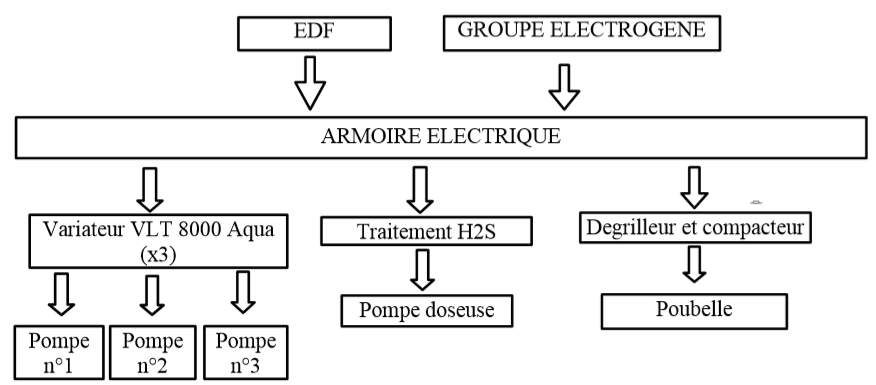 Contenu et schéma existants de l'armoire pour l'alimentation des pompes :inverseur de source pour alterner entre EDF et le groupe électrogène ;appareil de mesure et interface de commande Magelis ;relais de contrôle de réseau 400VAC (relais de phase) ;sectionneur porte fusible de 125 A par phase pour les pompes (x3) ;contacteur moteur pour les pompes (x3) ;automate ;Appareil de télésurveillance.Principe de fonctionnement d’un système de traitement de l’eau.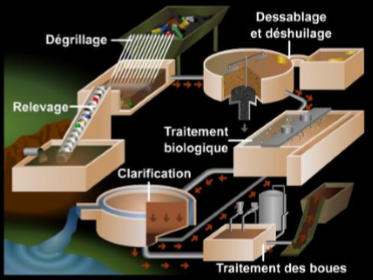 